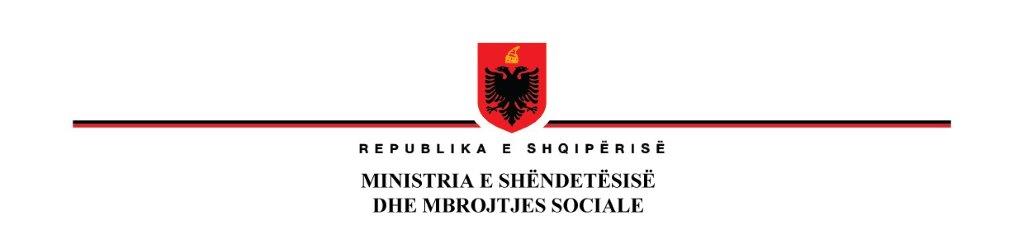 NJOFTIM PUBLIKNë mbështetje të nenit 102, pika 4 e Kushtetutës së Republikës së Shqipërisë, Vendimit të Këshillit të Ministrave nr. 173, datë 7.3.2003, “Për emërimin, lirimin ose shkarkimin nga detyra të drejtuesve të institucioneve, në varësi të Këshillit të Ministrave, Kryeministrit ose të Ministrit, VKM nr. 508, datë 13.09.2017, ”Për përcaktimin e fushës së përgjegjësisë shtetërore të Ministrisë së Shëndetësisë dhe Mbrojtjes Sociale”, Urdhërit nr. 412, datë 12.10.2017 “Për proçedurat e përzgjedhjes dhe emërimit të drejtuesve të spitaleve Bashkiake”, Ministria e Shëndetësisë dhe Mbrojtjes Sociale shpall konkursin e hapur për pozicionin “Drejtor” të spitaleve bashkiake, përkatësisht në:Spitali Malësi e MadheSpitali PukëSpitali KurbinSpitali MirditëSpitali KrujëSpitali KavajëSpitali LushnjeSpitali MallakastërSpitali KuçovëSpitali SkraparSpitali SarandëSpitali DelvinëSpitali PërmetSpitali TepelenëSpitali KolonjëSpitali PogradecSpitali DevollSpitali LibrazhdSpitali GramshSpitali PeqinSpitali MatSpitali BulqizëSpitali HasSpitali TropojëDOKUMENTACIONI PËRAPLIKIMDHE AFATI I DORËZIMIT TË APLIKIMITKriteretëpërgjithshmeqëduhettëplotësojnëkandidatëtqëaplikojnëpërpozicionin “Drejtor”:Të zotërojë diplomë të nivelit master shkencor, preferohet në Shkenca: ekonomike/juridike/mjekësore;Të ketë përvojë pune minimumi 3 vjet;Preferohet të ketë eksperiencë pune në drejtim ose menaxhim;Të mos jetë marrë ndaj tij masa disiplinore për shkelje të rënda në kryerjen e detyrës;Të mos jetë dënuar me vendim të formës së prerë për kryerjen e një vepre penale;Kandidatët që aplikojnë duhet të dorëzojnë dokumentat si më poshtë: 
Letër interesi për pozicionin në të cilin po konkurron;Jetëshkrim i plotësuarnëpërputhje me formatine përcaktuarnështojcën 1 (bashkëlidhur);Tabelën e plotësuar me tëdhënatpëraplikantsipasmodelittëpërcaktuarnështojcënnr. 2 (bashkëlidhur);Formularvetëdeklarimii gjendjesgjyqësore;Dyreferencangapunëdhënësapobashkëpunëtorëtëmëparshëm;Kujdes!Mosdorëzimidokumentavetëmësipërmështëkushtskualifikues.Vlerësimi i mëtejshëm i kandidatëveqëplotësojnëkriteret e përgjithshme do tëbëhetnëpërmjettestimit me shkrimdheintervistës me gojë. Fushat e njohurivembitëcilat do tëzhvillohettestimime shkrimKandidatëtdo tëtestohenme shkrimrrethnjohurivembilegjislacionin e mëposhtëm:Ligjin nr. 9106, datë 17.07.2003 “Për shërbimin spitalor në Republikën e Shqipërisë”, i ndryshuar;Ligjin nr. 10107, datë 30.03.2009 “Për kujdesin shëndetësor në Republikën e Shqipërisë” i ndryshuar;Dokumentacioni i kandidatëve do tëdorëzohetpranëMinistrisësëShëndetësisëdheMbrojtjesSociale. Afati i dorëzimittëaplikimeve: 28Tetor 2017Vlerësimi i kandidatëveKandidatëtqëplotësojnëkushtetdhekriteret e përcaktuara do t’inënshtrohenproceduravetëmëtejshmetëvlerësimit, me shkrimdhe me gojë, nganjëkomision i posaçëm i ngriturpërkëtëqëllimKandidatët do tëvlerësohennëlidhje me: njohuritë, aftësitë, kompetencënnëlidhje me pozicionetpërtëcilataplikojnë; eksperiencën e tyre tëmëparshmesidhemotivimin, aspiratatdhepritshmëritë e tyre përkarrierën.Kandidatët do tënjoftohennëpërmjetpostëselektronikepërinformacionenëlidhje me plotësimin e kritereve, fazat e testimit, datëndhevendinku do tëzhvillohetkonkurimingasekretaria e Komisionittëvlerësimit. Më shumë informacion mund të gjeni në Shërbimin Kombëtar të Punësimit, faqen web www.puna.gov.aldhe të Ministrisë së Shëndetësisë dhe Mbrojtjes Sociale www.shendetesia.gov.al